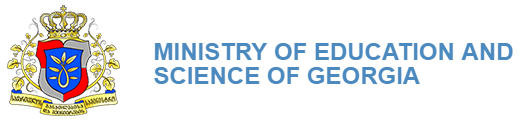 COST Info DayTbilisi, Georgia04.05.2018Venue: The Meeting Hall, Ministry of Education and Science of Georgia, (2nd floor)Address: Uznadze Str 52 Registration for the event: h2020georgia@gmail.com , deadline for registration: 2 May, 20:00 p.m. Tbilisi TimeDate TimeDescriptionFriday, May 4201816:00-16:10Opening remarks Dr. Alexander Tevzadze, Deputy Minister for Higher Education and Science 16:10-16:40 Prof. Dr Sierd Cloetingh - President of the COST AssociationPresentation – “Promoting and Spreading Excellence: perspectives from the COST Association” 16:40-17:1017:10-17:30Sharing Experience from Georgian researchers participating in COST Actions17:30-17:50Question & Answer